San Antonio María Zaccaria  *  1502-1539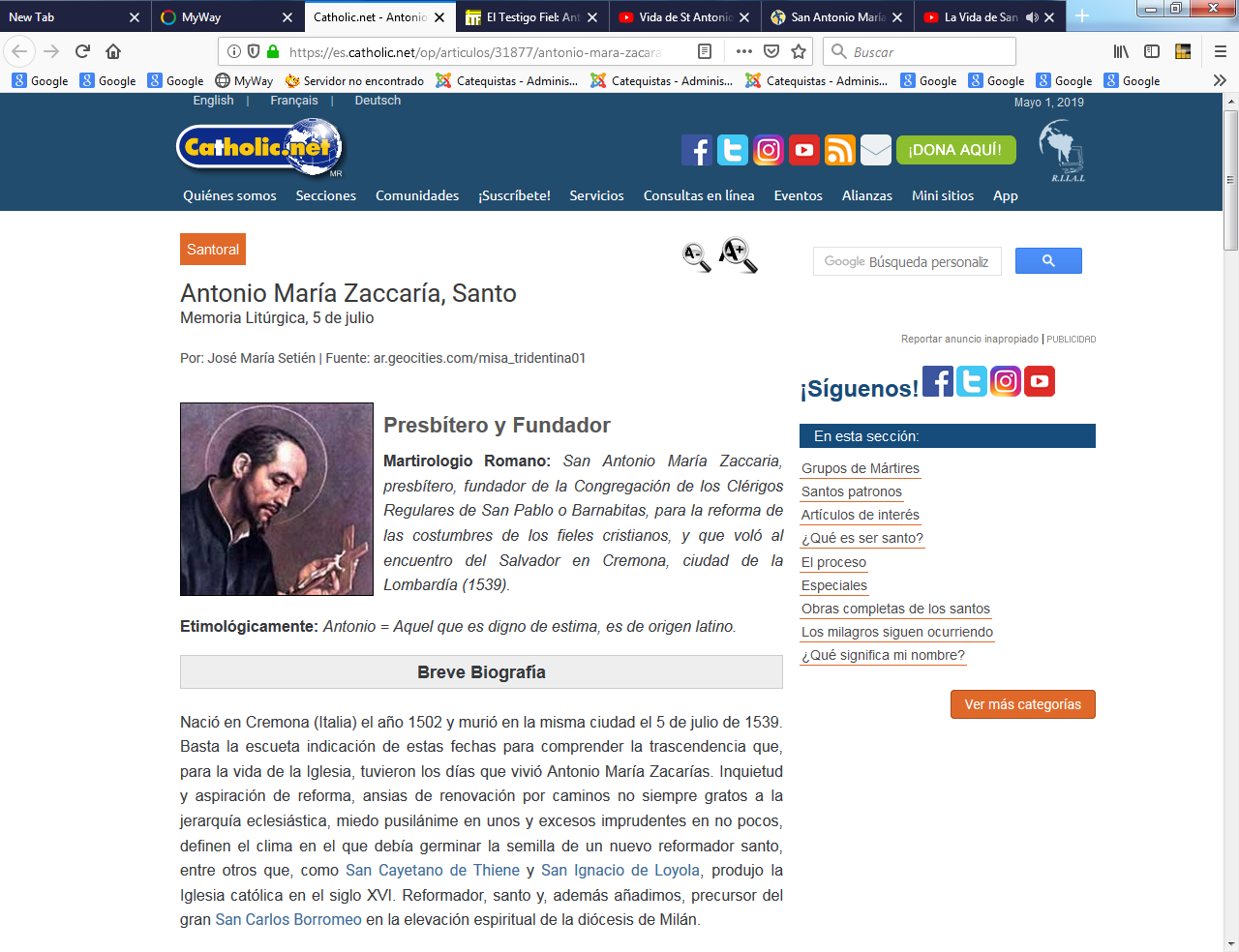  Los catequistas deben aprender de este santo sacerdote y médico, que desde cualquier oficio o trabajo se pueden hacer obras magnificas y apostólicas. San Antonio Zaccaria terminó siendo fundador de dos congregaciones religiosas, pero siempre actuó haciendo las cosas de su oficio de médico con sencillez y naturalidad. No hace falta ser experto en teología para ser buen catequista, pero si, desde el propio oficio, se puede mejorar la cultura religiosa, como él hizo, es el ideal e quien se dedica a la evangelización. Fue un médico y sacerdote italiano (1502-1539), fundador de los Clérigos Regulares de San Pablo (Barnabitas), de las Hermanas Angélicas de San Pablo y Laicos de San Pablo, institutor de la fiesta de “La Adoración de las 40 horas”. Es uno de los tantos santos fundadores que caracterizaron el siglo XVI. La primera mitad del siglo XVI, antes del Concilio de Trento, fue uno de los períodos más tristes en la historia de la Iglesia, por la gran decadencia en la que estaba sumida, pero también produjo algunas figuras de extraordinaria santidad y belleza, como la de Antonio María Zaccaria que puede contarse entre las más nobles.BiografíaNace en Cremona, Italia, en los inicios del siglo del Renacimiento, en 1502, sus padres fueron Lázaro Zaccaria y Antonieta Pescaroli. Su padre murió cuando Antonio María tenía sólo meses de vida, quedando al cuidado de su piadosa madre Antonieta quien se dedica diligentemente al cuidado de su hijo iniciándolo en el camino de la fe y la santidad.  Desde sus primeros años se dedicó a fomentar la gran compasión que su hijo mostraba hacia los pobres. En 1517, a los 15 años de edad, Antonio María parte de su hogar para dirigirse a Pavía a realizar estudios superiores en filosofía y lenguas clásicas. En 1520 se dirige esta vez a Padua a estudiar medicina, estudios que terminarán en 1524 con la investidura doctoral. Sin embargo, la vida le deparará otro camino, un camino dirigido al sacerdocio.   Al terminar sus estudios de medicina en la Universidad de Padua, a los veintidós años, Antonio volvió a ejercer en su ciudad natalPronto comprendió que su vocación consistía en cuidar tanto las almas como los cuerpos y se consagró seriamente al estudio de la teología, sin dejar por ello de ejercer su profesión, de ayudar espiritualmenle a los moribundos, de enseñar la doctrina cristiana a los jóvenes y de servir a todos. Después añadió por amo a Cristo una estricta preparación teológica y bíblica. En 1528, recibió la ordenación sacerdotal y así pudo hacer tanto bien corporal como espiritual de manera que sus superiores le instaron a trasladarse a la ciudad de Milán, que le ofrecía un campo de trabajo más extenso. Tenía 26 años y se entregó de lleno en la iglesia donde realizaba sus actividades pastorales como laico, en la iglesia bizantina de San Vidal.  En Milán fue donde conoció a Bartolomé Ferrari y a Jaime Antonio Morigia quienes, encantados con el sacerdote cremonés, serán después los cofundadores de la renovadora familia de los Padres Barnabitas en medio de la tormentosa escena de la decadencia de la Iglesia y los desórdenes y confusión de la Reforma luterana.    Será en 1533 que el Papa Clemente VII aprueba la nueva orden de los Clérigos Regulares de San Pablo que serán llamados posteriormente por el pueblo como barnabitas en virtud de la primera iglesia que la nueva orden construyó y dirigió en Milán la cual estaba dedicada a san Bernabé. En Milán Antonio ingresó en la cofradía de la «Eterna Sabiduría», donde encontró a otras personas que compartían sus ideales. Entre ellas se contaba la condesa de Guastalla, Luisa Torelli, quien, bajo la dirección del santo, fundó la congregación femenina de las Angelicales. El fin de dicha congregación consistía en proteger y socorrer a las jóvenes que se hallaban en peligro o habían caído en el vicio. Las Angelicas prestaron valioso auxilio al santo en todas sus empresas de caridad.    En 1530, el P. Zaccaria, con los otros  dos sacerdotes, el Ven. Bartolomé Ferrari y el Ven. Jacobo Morigia, decidieron fundar una asociación de clérigos regulares (es decir, sacerdotes obligados con voto a seguir una regla, pero que no eran frailes ni monjes). El fin de dicha asociación debía ser «revivir y reavivar el amor por los oficios litúrgicos y promover la vida cristiana por medio de predicación y la administración de los sacramentos».  La asociación constaba al principio de cinco miembros, que predicaban así en las iglesias como en las calles, sobre la Pasión del Señor y sobre la muerte. San Antonio hacía sonar las campanas todos los viernes para recordar al pueblo las postrimerías    La luminosa intuición creadora y renovadora de Antonio María no iba quedarse sólo allí, en 1539 nace el movimiento de Laicos de San Pablo, que, trabajando en conjunto con las otras dos fundaciones, debían darle a la Iglesia el espíritu transformador que tanto necesitaba. Los comienzos de las nuevas fundaciones no fueron nada de fáciles pero el Santo Sacerdote y Médico les invitaba a resistir hasta la muerte.  Las comunidades se enriquecían continuamente en más miembros y gracia divina. Una obra de Dios se había realizado, el santo fundador fue el instrumento de Aquél que renueva todas las cosas. En tanto que Lutero atacaba las verdades de la fe y las iniquidades del clero, mientras el pueblo sufría corporalmente por las guerras que asolaban Italia y espiritualmente por el abandono del clero, la pequeña asociación del P. Zaccaria trabajaba heroicamente.  Su ideal era reformar la Iglesia desde el interior, reavivando el espíritu cristiano y el celo por las almas en el clero, y administrando los sacramentos a los fieles.  Su instrumento era la predicación, el anuncio y la catequesis de niños y de adultos.    Los miembros de la asociación asistieron a los milaneses durante una epidemia de peste y les supieron infundir tal vigor espiritual, que el Papa Clemente VII aprobó, en 1533, la nueva congregación de Clérigos Regulares de San Pablo. El fundador fue el primer superior general; pero tres años después, cedió el cargo al P. Morigia y se trasladó a trabajar en Vicenza. Según se dice, introdujo en dicha ciudad la costumbre milanesa de exponer el Santísimo Sacramento durante tres días seguidos.Un año antes de su muerte, san Antonio obtuvo para su congregación la iglesia de San Bernabé, en Milán; por ello se llama «Barnabitas» a los Clérigos Regulares de San Pablo.    El santo cayó enfermo durante una misión en Guastalla. Gastado por las mortificaciones y el trabajo, no pudo resistir a la enfermedad y murió en Cremona, en la casa de su madre, a los treinta y siete años de edad.    Fue canonizado en 1897 por el Papa León XIII. Los barnabitas lograron superar las serias dificultades de los comienzos, pero nunca han formado una congregación muy numerosa. En nuestros días trabajan todavía modestamente en los suburbios de las grandes ciudades. Dondequiera que hay un barnabita hay una obra educativa. Siguiendo el ejemplo de su fundador, los barnabitas predican el Evangelio, haciendo especial referencia a las epístolas de San Pabl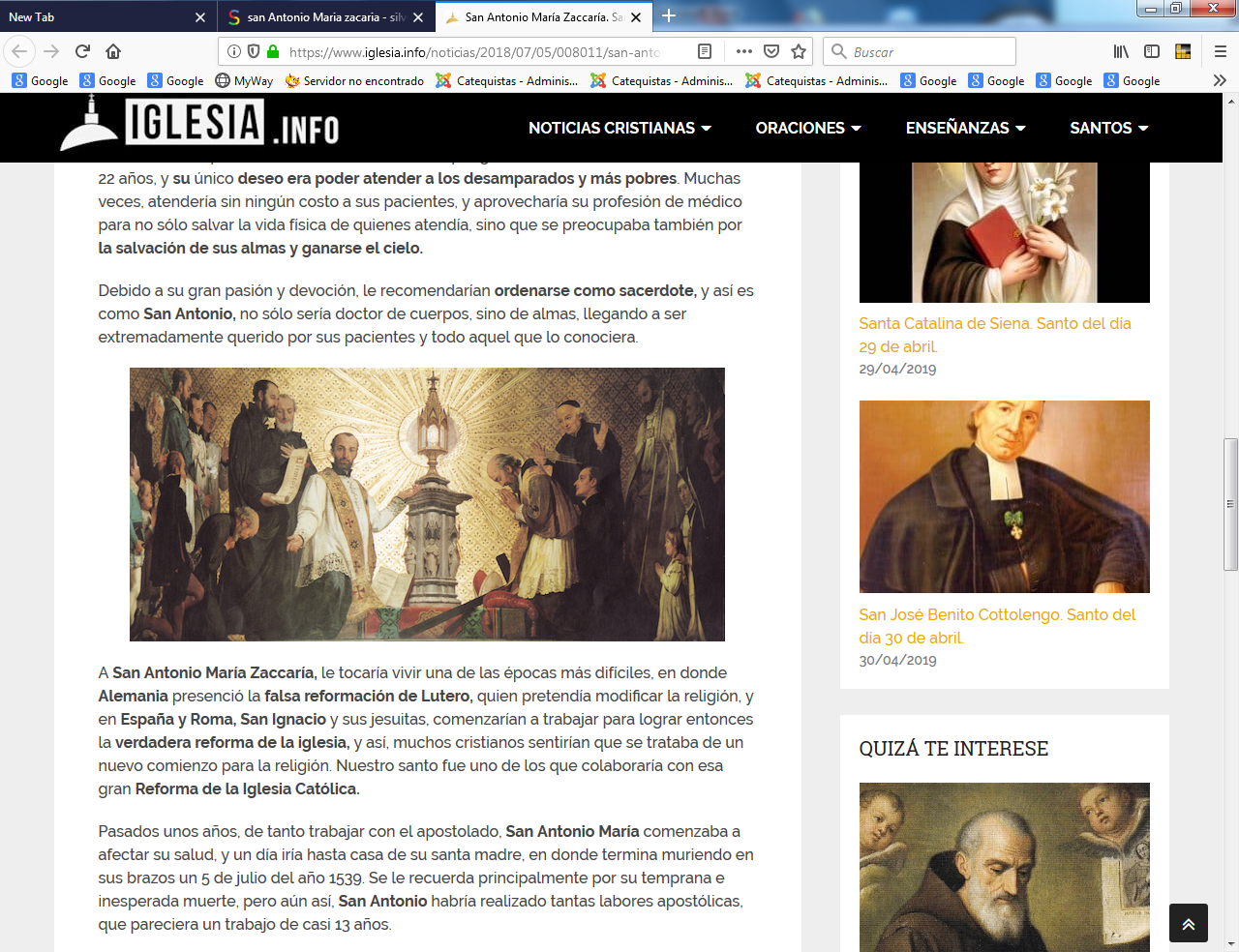 